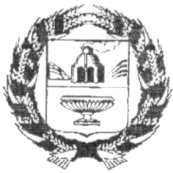 СОБРАНИЕ ДЕПУТАТОВ СОСНОВСКОГО СЕЛЬСОВЕТАЗАРИНСКОГО РАЙОНА АЛТАЙСКОГО КРАЯ00.08.2022                                                                                                      № 00с. СосновкаВ соответствии с Федеральным законом от  04.10.2017 N 70-ФЗ из названия Закона края от 03.09.2007 № 75-ЗС «О бюджетном устройстве, бюджетном процессе и финансовом контроле в Алтайском крае» Собрание депутатов Сосновского сельсовета Заринского района Алтайского краяРЕШИЛО:Внести в «Положение о бюджетном устройстве, бюджетном процессе и финансово контроле в муниципальном образовании Сосновский сельсовет Заринского района Алтайского края», принятое решением Собрания депутатов Сосновского сельсовета Заринского района Алтайского края от 24.06.2021 № 17 следующие изменения и дополнения:Статью 10 изложить в следующей редакции:«Статья 10. Состав решения о бюджете сельсовета	В решении о бюджете сельсовета на очередной финансовый год и плановый период должны содержаться основные характеристики бюджета, к которым относятся: общий объем доходов бюджета, общий объем расходов и дефицит (профицит) бюджета, а также иные показатели, установленные Бюджетным кодексом Российской Федерации и настоящим Положением.1. Постановлением Администрации Сосновского сельсовета утверждаются:	1) перечень главных администраторов доходов  бюджета сельсовета;	2) перечень главных администраторов источников финансирования дефицита бюджета сельсовета;2. Решением о бюджете сельсовета на очередной финансовый год и плановый период утверждаются:	1) распределение бюджетных ассигнований по разделам, подразделам, целевым статьям (муниципальным программам и не программным направлениям деятельности), группам (группам и подгруппам) видов расходов и (или) по целевым статьям (муниципальным  программам  и не программным направлениям деятельности), группам (группам и подгруппам) видов расходов классификации расходов бюджетов на очередной финансовый год и плановый период;	2) ведомственная структура расходов бюджета на очередной финансовый год и плановый период;	3) распределение бюджетных ассигнований по разделам и подразделам классификации расходов бюджетов на очередной финансовый год и плановый период;	4) общий объем бюджетных ассигнований, направляемых на исполнение публичных нормативных обязательств;	5) объем межбюджетных трансфертов, получаемых из других бюджетов и предоставляемых другим бюджетам бюджетной системы Российской Федерации в очередном финансовом году и плановом периоде;	6) общий объем условно утвержденных расходов;	7) источники финансирования дефицита  бюджета сельсовета на очередной финансовый год и плановый период;	8) верхний предел муниципального долга по состоянию на 1 января года, следующего за очередным финансовым годом и каждым годом планового периода с указанием, в том числе верхнего предела долга по муниципальным гарантиям;	9) программа муниципальных внутренних заимствований на очередной финансовый год и плановый период;	10) программа муниципальных гарантий на очередной финансовый год и плановый период;	11) перечень нормативно-правовых актов сельсовета, действие которых приостанавливается;	12) иные показатели бюджета сельсовета, предусмотренные бюджетным законодательством».Настоящее решение обнародовать в установленном порядке.Контроль за исполнением настоящего решения возложить на постоянную комиссию Собрания депутатов Сосновского сельсовета по бюджету, налоговой и кредитной политике.Глава сельсовета                                                                        Шпиглазова И.А.Р Е Ш Е Н И ЕО внесении изменений в Положение о бюджетном процессе и финансовом контроле в муниципальном образовании Сосновский сельсовет Заринского района Алтайского края от 24.06.2021 № 17